Market Implementation CommitteeWebex OnlyMay 1, 20249:00 a.m. – 3:00 p.m. EPTAdministration (9:00 – 9:05)Amanda Martin, PJM, will review the Antitrust, Code of Conduct, Public Meetings/Media Participation and WebEx Participant Identification Requirements.The committee will be asked to approve the draft minutes from the April 3, 2024, Market Implementation Committee meeting.Endorsements (9:05 – 9:35)Manual 18 CIFP Revisions (9:05 – 9:35) Skyler Marzewski, PJM, will review revisions to Manual 18: PJM Capacity Market conforming to FERC Order ER24-99 and the approved solution for the Local Considerations for Net Cost of New Entry.The committee will be asked to endorse the revisions at this meeting.Issue Tracking: Local Considerations for Net Cost of New EntryFirst Reads (9:35 – 10:05)Automating Bid Duration for Economic DR Participating in Energy Markets (9:35 – 10:05) Ilyana Dropkin, PJM, will provide an update on the progress for the issue.Pete Langbein, PJM, will present the package developed by the Distributed Resources Subcommittee and corresponding revisions to Manual 11: Energy & Ancillary Services Market Operations. The committee will be asked to endorse the proposal and revisions at its next meeting.Issue Tracking: Automating Bid Duration for Economic DR Participating in Energy MarketsAdditional Items (10:05 – 11:00)Hybrid Resources Enhancements Issue Charge (10:05 – 10:20) Ilyana Dropkin, PJM, will provide a Distributed Resources Subcommittee update on the scope of the Hybrid Resources Enhancements Issue Charge.Issue Tracking: Hybrid Resources Enhancements (Hybrids Phase 3)Temporary Exceptions Submission Process (10:20 – 10:30) Lauren Strella Wahba, PJM, will present an update on the Temporary Exceptions submission process and updates to Markets Gateway.Re-evaluation of Financial Parameters Used in CONE for 2027/28 BRA (10:30 – 10:45)Skyler Marzewski, PJM, will provide an informational update on the re-evaluation of financial parameters used in the Cost of New Entry for the 2027/28 Base Residual Auction.Solar Eclipse Update (10:45 – 11:00)Michael Stewart, PJM, will provide an update on the April 8, 2024 solar eclipse. Working Items (11:00 – 12:00)Evaluation of Energy Efficiency Resources (11:00 – 12:00)Andrew Gledhill, Molly Mooney and Pete Langbein, PJM, will take follow-up questions on the FAQ document that was prepared in response to stakeholder questions about energy efficiency in the load forecast.Joe Bowring, Monitoring Analytics, will provide education on Technical Reference Manuals currently in use and the distribution of energy efficiency programs and associated costs by zone/Load Deliverability Area.Issue Tracking: Evaluation of Energy Efficiency ResourcesLunch (12:00 – 1:00)Working Items (1:00 – 3:00)Evaluation of Energy Efficiency Resources, continued (1:00 – 3:00)Foluso Afelumo, PJM, will continue to lead a discussion on solution options within the matrix.Issue Tracking: Evaluation of Energy Efficiency ResourcesInformational Section Manual 03 UpdatesMaterials are posted as information only.PJM Net Energy Injections Quarterly ReviewMaterials are posted as informational only.Interregional Coordination Update 
Materials are posted as informational only. Stability Limits in Markets and Operations 
Materials are posted as informational only. ARR FTR Market Task Force (AFMTF) 
Meeting materials are posted to the AFMTF website. Cost Development Subcommittee (CDS) 
Meeting materials are posted to the CDS website. Distributed Resources Subcommittee (DISRS) 
Meeting materials are posted to the DISRS website. Market Settlements Subcommittee (MSS) 
Meeting materials are posted to the MSS website. Report on Market Operations 
The Report on Market Operations will be reviewed during the MC Webinar.*Materials received after 12:00 p.m. EPT are not guaranteed timely posting by 5:00 p.m. EPT on the same day.Author: Amanda MartinAntitrust:You may not discuss any topics that violate, or that might appear to violate, the antitrust laws including but not limited to agreements between or among competitors regarding prices, bid and offer practices, availability of service, product design, terms of sale, division of markets, allocation of customers or any other activity that might unreasonably restrain competition. If any of these items are discussed the chair will re-direct the conversation. If the conversation still persists, parties will be asked to leave the meeting or the meeting will be adjourned.Code of Conduct:As a mandatory condition of attendance at today's meeting, attendees agree to adhere to the Code of Conduct as detailed in PJM Manual M-34 section 4.5, including, but not limited to, participants' responsibilities and rules regarding the dissemination of meeting discussion and materials. Expectations for participating in PJM activities are further detailed in the PJM Code of Conduct.Public Meetings/Media Participation: Unless otherwise noted, PJM stakeholder meetings are open to the public and to members of the media. Members of the media are asked to announce their attendance at all PJM stakeholder meetings at the beginning of the meeting or at the point they join a meeting already in progress. Members of the Media are reminded that speakers at PJM meetings cannot be quoted without explicit permission from the speaker. PJM Members are reminded that "detailed transcriptional meeting notes" and white board notes from "brainstorming sessions" shall not be disseminated. Stakeholders are also not allowed to create audio, video or online recordings of PJM meetings. PJM may create audio, video or online recordings of stakeholder meetings for internal and training purposes, and your participation at such meetings indicates your consent to the same.Participant Identification in Webex:When logging into the Webex desktop client, please enter your real first and last name as well as a valid email address. Be sure to select the “call me” option.PJM support staff continuously monitors Webex connections during stakeholder meetings. Anonymous users or those using false usernames or emails will be dropped from the teleconference.Participant Use of Webex Chat:The use of the Webex chat feature during meetings shall be primarily reserved for administrative and logistical purposes, such as managing a question or comment queue, noting technical difficulties, and meeting support or management purposes. Utilizing Webex chat for any other commentary should be limited to short phrases. Detailed commentary or substantive dialog shall be shared orally by entering the speaker queue.  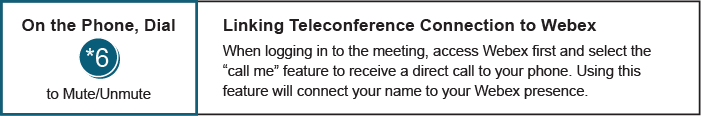 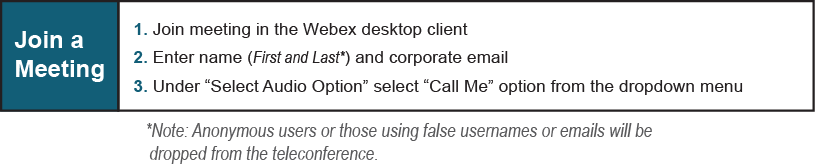 Future Meeting Dates and MaterialsFuture Meeting Dates and MaterialsFuture Meeting Dates and MaterialsMaterials Due
 to Secretary Materials PublishedDateTimeLocationMaterials Due
 to Secretary Materials PublishedDateTimeLocation5:00 p.m. EPT deadline*5:00 p.m. EPT deadline*June 59 a.m.WebEx / Conference & Training CenterMay 24May 29July 109 a.m.WebEx / Conference & Training CenterJune 28July 3August 79 a.m.WebEx / Conference & Training CenterJuly 26July 31September 119 a.m.WebEx / Conference & Training CenterAugust 30September 4October 99 a.m.WebEx / Conference & Training CenterSeptember 27October 2November 79 a.m.WebEx / Conference & Training CenterOctober 26October 31December 49 a.m.WebEx / Conference & Training CenterNovember 22November 27